COMPANY SEAL AND SIGNTHANKS FOR MAKING BUSINESS WITH US !!! VISIT US AGAIN !!!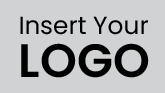 MEDICAL INVOICEMEDICAL INVOICEMEDICAL INVOICECompany NameINVOICE DATE: DD/MM/YYYY123 Main StreetBANGALORE - 560102(91) ##########INVOICE NO:  ABC0001Email AddressCUSTOMER NAMEPARTY NAMECompany Name123 Main StreetBANGALORE - 560102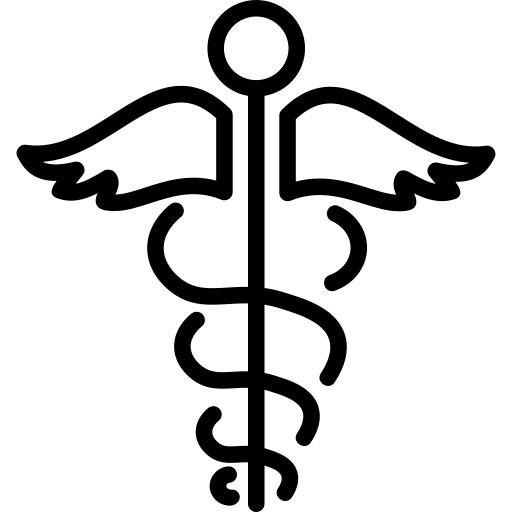 (91) ##########Email AddressDESCRIPTIONQUANTITYPRICE/UNITAMOUNTITEM 011200₹ 200.00TOTAL1₹ 200.00TERMS AND CONDITION :SUB TOTAL ₹ 200.00Eg., Items are non returnableDISCOUNT₹ 50.00Eg., Items are non returnableTAX RATE ( % )0%Eg., Items are non returnableTAX AMOUNT₹ 0.00Eg., Items are non returnableTOTAL AMOUNT₹ 150.00